Southway Junior School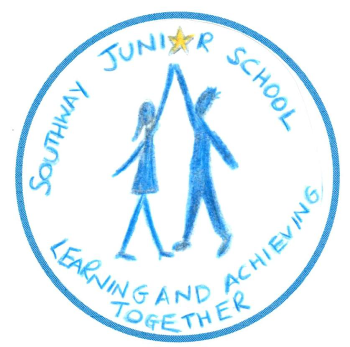 SouthwayBurgess HillRH15 9SU								                                        				            	    Tel.   01444 233824                                                                                                                           								         email: parentline@southwayjunior.co.ukHeadteacher: Mr P Newbold                                                                                           		          	                                      website: www.southwayjunior.co.uk_______________________________________________________________________________________________________________________________________SOUTHWAY JUNIOR SCHOOLPROSPECTUS2018 - 2019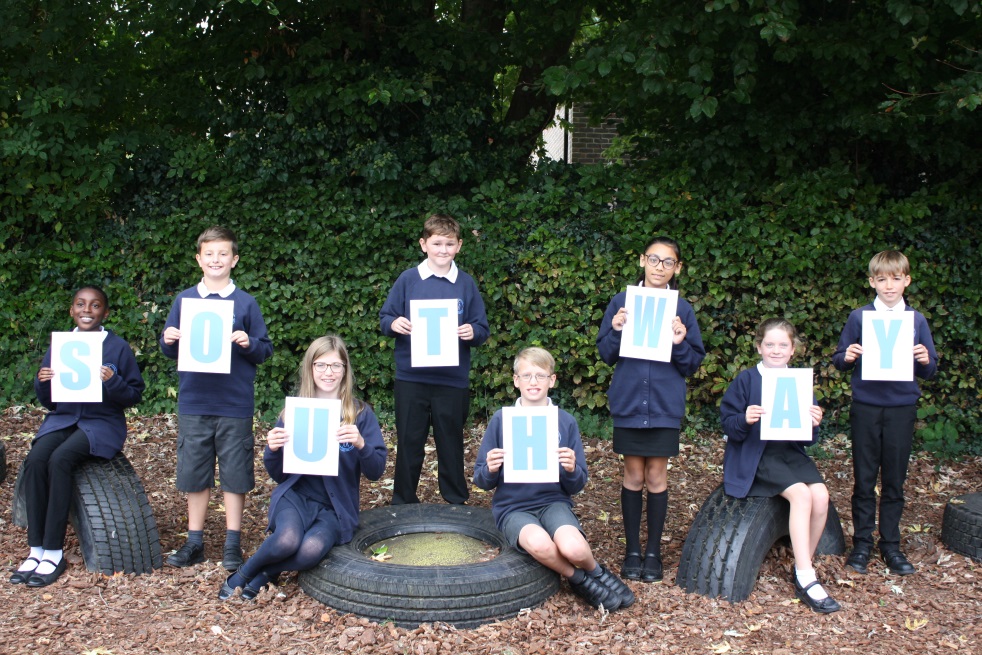 Learning and achieving togetherWelcomeDear Parents and Carers Welcome to Southway Junior School and thank you for your interest in our school.Southway is a warm, vibrant school with happy children who love to learn. We have beautiful, spacious grounds, including a large field, several wildlife areas, two ponds, two playgrounds and a small swimming pool. Our dedicated team of staff work closely together and with you to make the children’s time at school successful, happy and safe. We believe that our relationship with parents/carers is especially important, because with the combined efforts of staff, parent and child, we can reflect our motto ’Learning and Achieving Together.’I hope this prospectus gives a brief glimpse of school life at Southway, but would urge you, if possible, to come and take a look for yourself. We are always happy to show prospective children and their parents/carers around, both during our open-mornings or individually by appointment. Please contact the office for further details.I look forward to meeting you.Best wishes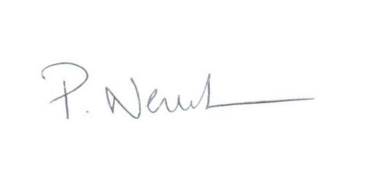 Pete NewboldHeadteacher 																																								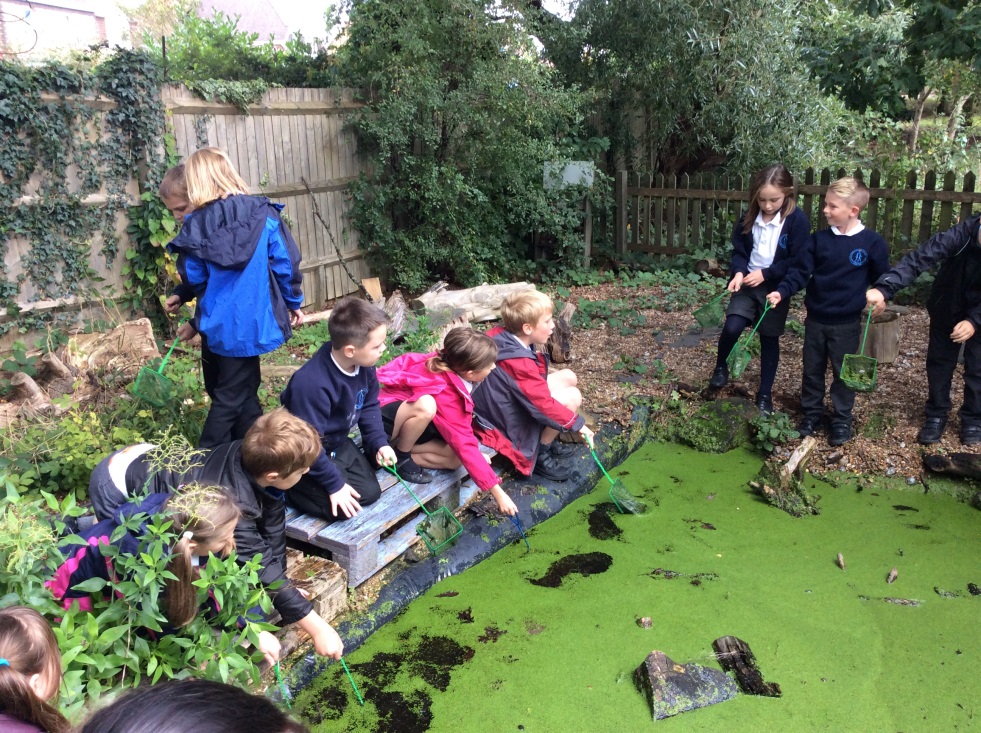 Southway Junior School Vision and Aims.We want all our children to become happy, confident individuals, who respect others and the world in which they live, achieve personal success and develop an enthusiasm and thirst for learning. AimsWe aim to provide a learning environment which is child-centred, creative and challenging, so that our children are happy, engaged, work hard and are enthusiastic learners. We think of the school as a community of learners and recognise the importance of developing individuals’ sense of self-worth and self-respect, as well as respect for others, to help them succeed and achieve. We have high expectations throughout the school and aim to foster children’s independence as they develop their different skills and have fun whilst learning. 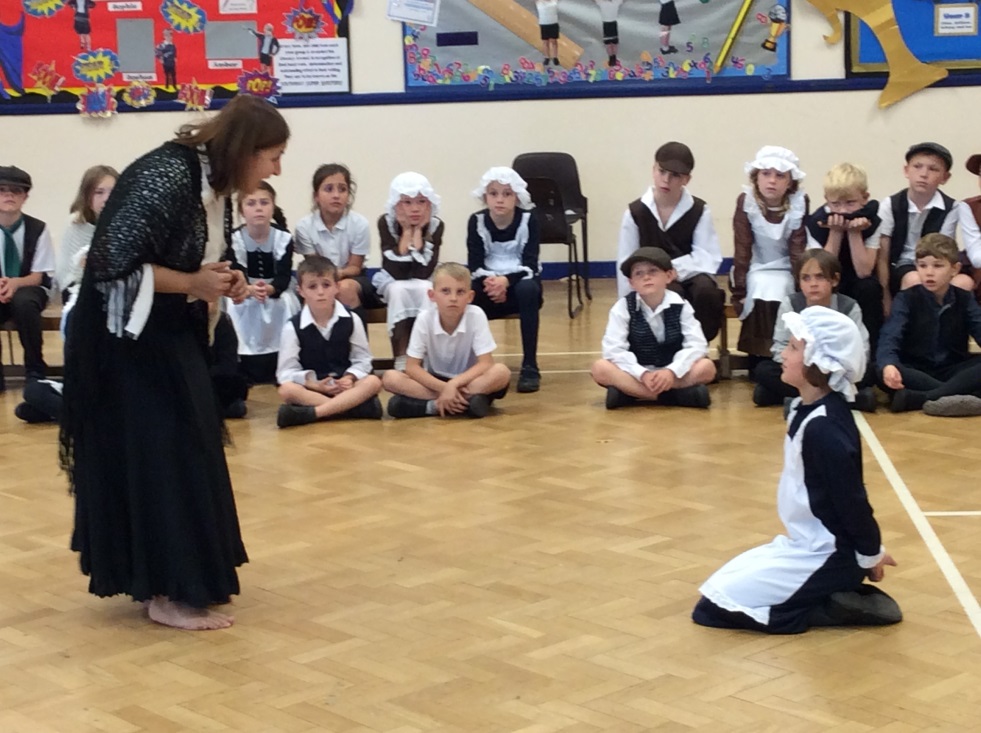 The SchoolAt  we have children in single-aged classes from Years 3 to 6. Our published admissions number is 90 and there are three classes in each year group. The number of children in a class is usually around 26, but ranges from 25 to 30. The vast majority of children transfer to us from The Gattons Infants School and we try to keep them in their same classes in Year 3 to smooth their transition from Key Stage 1 to Key Stage 2. Our teaching team includes 13 Teaching Assistants who support children in class in the mornings. Each week, when class teachers have their statutory planning, preparation and assessment (PPA) time out of class, the children are taught by the same HLTA (Higher Level Teaching Assistant) to ensure good continuity of teaching and learning.            School facilities include:A Sensory GardenA Storytelling GardeniPads for pupilsWireless access to the internet across the schoolInteractive whiteboards or CleverTouch TVs in every classSeparate dining hall, also used for PE and drama An adventure playground and tyre parksA bird hide and boardwalkTwo pondsA market garden area with fruit trees and raised vegetable bedsA cookery and Art / DT classroomA hall with staging and lights A swimming poolA dedicated Learning Resource CentreLarge fieldsLearning at SouthwayAs a junior school we educate children from ages 7 to 11, covering Key Stage 2. The National Curriculum subjects are taught as much as possible through Learning Journeys. Learning JourneysEach year group organises the curriculum into three Learning Journeys over the school year. Under an umbrella title, which usually has a Science, History or Geography emphasis, different subjects are woven into the Learning Journey as much as possible in a more creative, holistic way, to support a broad and balanced curriculum. Children are immersed in their topic, learning the different subject kills and acquiring knowledge and understanding, through exciting, interesting learning experiences.  Educational Trips and VisitsTeachers work hard to find ways in which to enrich the children’s learning with a variety of educational trips and visits. These can include visits to The British Museum, Hampton Court and Preston Park Manor. Our Year 6 residential visit is to Pre Catelan, France.In addition, children learn about religious faiths and beliefs during their Religious Education (RE) lessons, in accordance with the Local Authority’s agreed RE syllabus. These lessons are often but not always linked with their Learning Journey.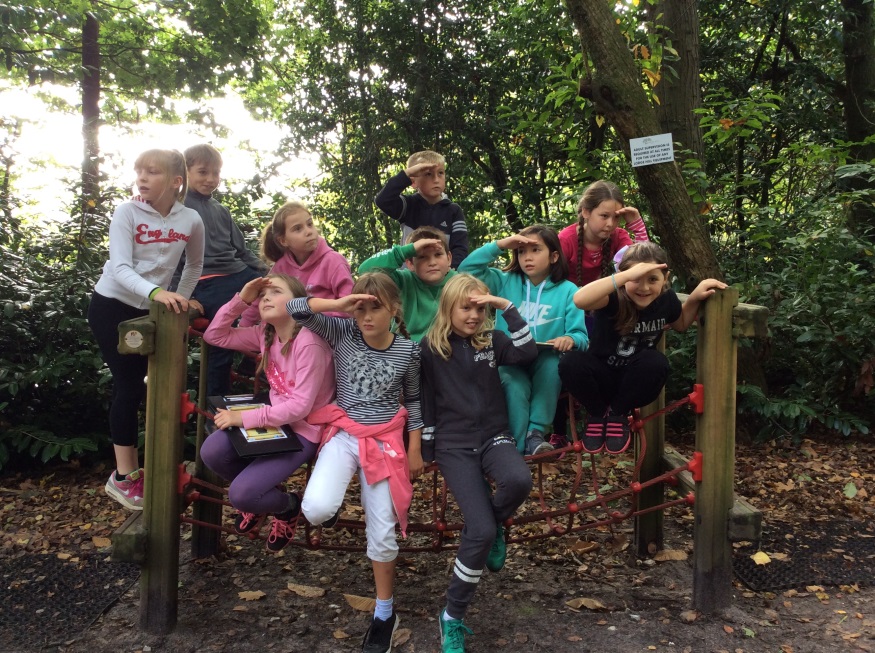 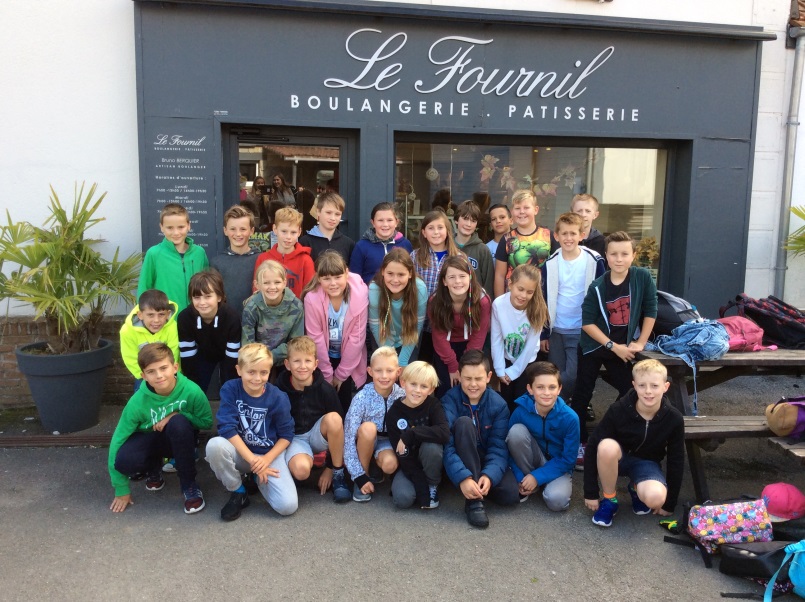 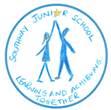 Homework and Take-Away TasksChildren spend more than 80% of their time at home and we are keen that they have the opportunity to consolidate and extend their learning wherever possible. One of the best things parents/carers can do to help your child at home is to read with them, and we ask that you do this for at least ten minutes, preferably every day. Each year group sets regular homework tasks each week, and these typically often include learning times tables or mental arithmetic facts or investigating spellings. In addition, take-away tasks are usually set over a period of a few weeks, to encourage children to persevere at a longer-term project, often with family support. Teachers will also place on our Virtual Learning Environment, ideas for children to extend their learning. Our VLE is moderated by teachers on a regular basis, and all classes are taught how to access it and use it appropriately. Homework expectations are outlined by Year Group Leaders in their curriculum letters at the beginning of each academic year. InclusionIn ‘Learning and Achieving Together’ we aim to support the children so that everyone can succeed at their own level. Within class, lessons are differentiated to cater for children of differing abilities. Our Special Educational Needs Co-ordinator (SENDCo) liaises closely with teachers through the school in order to identify swiftly any concerns and advise on how best to cater for different needs. She also works closely with the SENCo from our infant feeder schools to ensure appropriate provision is made for children who have already been identified as having Special Educational Needs. Once a difficulty is identified, provision is made to meet that need and progress is carefully monitored through an Individual Education Plan (IEP) or, if appropriate, an Education Health Care Plan (EHCP). At later stages the class teacher and SENCo may receive support from outside agencies. Parents/carers are fully consulted and encouraged to take a full part in all stages. School CaptainsEach autumn term, children gather in their houses, Cliff, Dyke, Beacon and Hill , named after local landmarks when the school first opened. Each House has House and Sports Captains from Y6, chosen by all staff. These children are expected to be good role models and responsible members of our school community as well as contribute to any school wide projects. In autumn term Houses compete in a quiz. In spring term Houses raise money for a nominated charity. In summer term Houses compete on the sporting field.Extra-Curricular Activities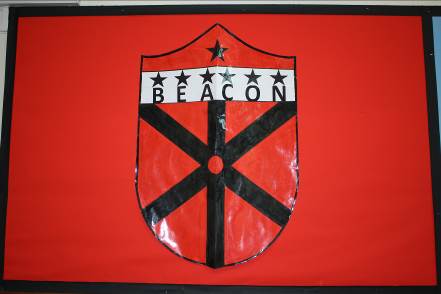 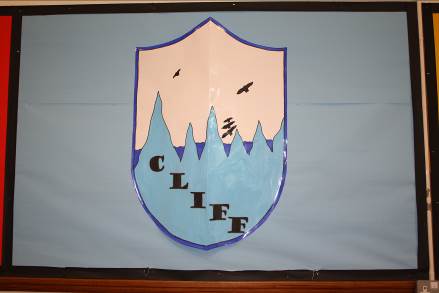 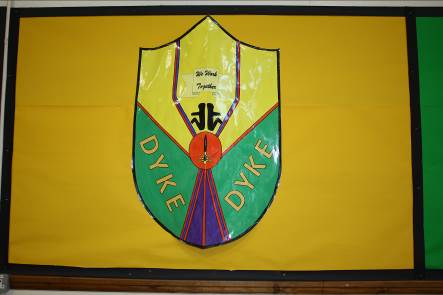 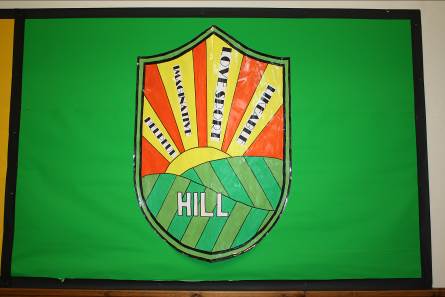 We are really lucky that children have a wide range of clubs and extra-curricular activities to choose from, held either during lunchtimes or at the end of the school day. Clubs are run by members of staff or by outside providers and include gymnastics, coding club, TAG Rugby, drama and creative writing. A full list of clubs is published near the beginning of each term on the school website. 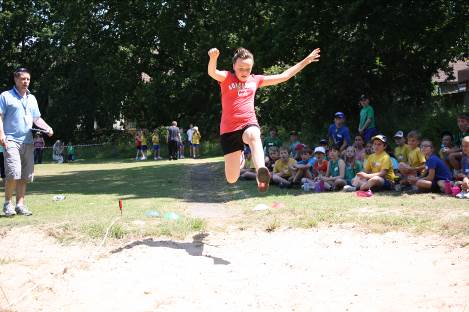 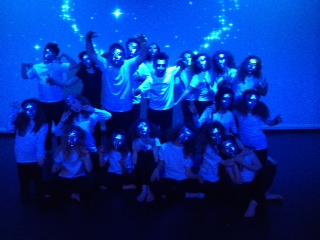 Children as leadersChildren fulfil a variety of leadership roles in the school. These include positions such as House and Sports Captains, Bird Hide monitors, Storytelling Garden monitors and Rights Respecting Councillors. We encourage all children to act responsibly to sustain the natural environment. 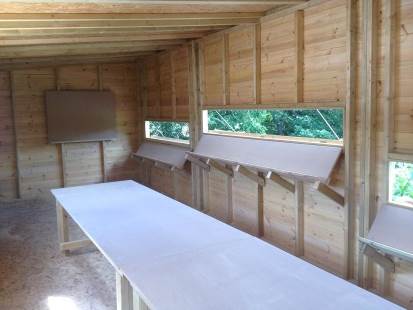 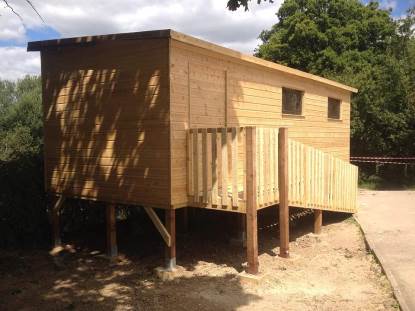 The Southway Day  8:35 – 8:45 	School opens & Registration  8:45-10:00 	Learning10:00-10:20	Assembly 10:20–10:45	Break time10:45–12:15	Learning12:15 –1:15	Lunch break 1:15 – 3:15	Learning           3:15	End of school day Children come directly into school from 8:35 to 8:45am, when register is taken. During the first two weeks of the autumn term, the Year 3 children wait with their parents on the small playground, where their teachers will collect them. This provides a safe and gentle transition from Infant school, and once the Y3 children are settled properly into school life, they join the older pupils in coming in via the main school gate.Assembly is held each morning, Monday to Friday. Assembly is an important part of the school day when we meet together as a community. It is a time when we place emphasis on the development of values and attitudes towards each other and the world around us. Assemblies are non-denominational and although they are of a broadly Christian nature, due consideration is given to the multicultural society in which we live.  Friday mornings often feature a class-led assembly, to which parents and carers are warmly welcomed.Parents have the right to withdraw their children from religious education and collective worship should they so wish. If parents do not wish their child to be taught the agreed syllabus or take part in short acts of collective worship then they should inform us in writing. Their child can then be excused and suitable alternative arrangements made. Playtimes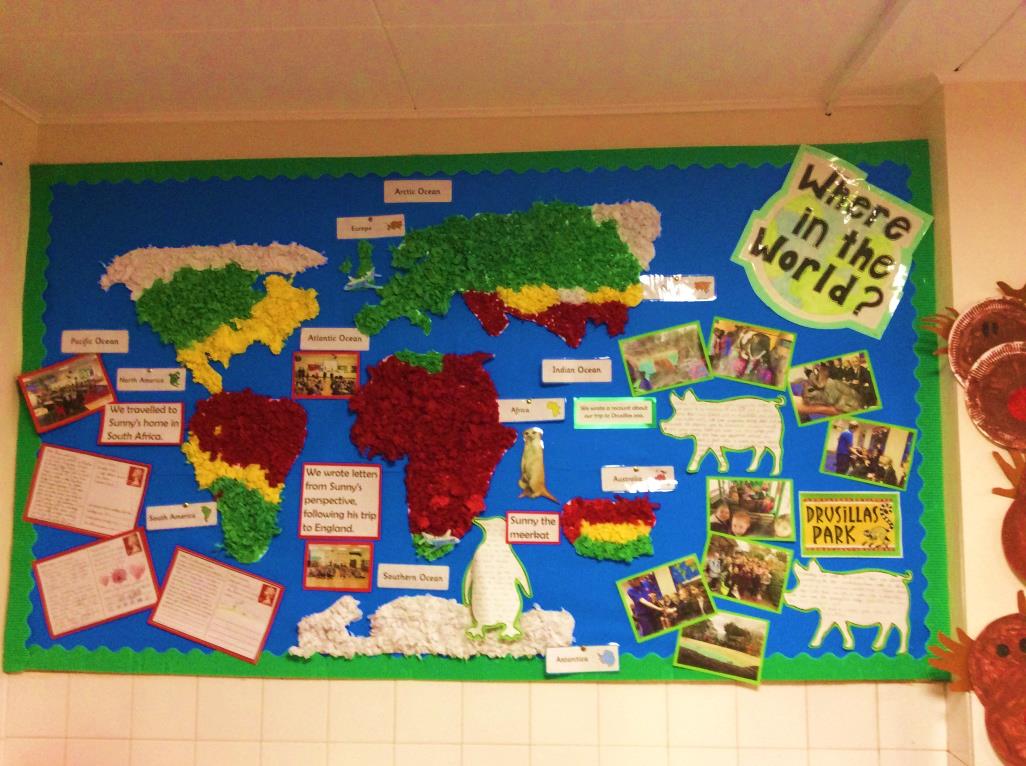 Morning break:	10:20 – 10:45Lunchtime:		12:15 – 1:15Playtimes are an important part of the children’s day at school, and an essential opportunity to exercise, develop social skills and learn how best to get along with each other. We are lucky enough to have plenty of outdoor space at Southway and try to use as much of it as possible during playtimes. We have two playgrounds, - the main one is used by everybody but the small playground at the front of the school is just for Years 3 and 4 to use. Both playgrounds have a tyre park and a range of play equipment for children to use. During the summer months, the children can spread out and play on the field as well. Children love to play amongst the mature trees, often collecting acorns and conkers, but the most popular item is the adventure playground, which is timetabled for different year groups through the week. The tyre parks, climbing wall and adventure playground were bought for the children by the Home School Association, following consultation with the children’s school council.  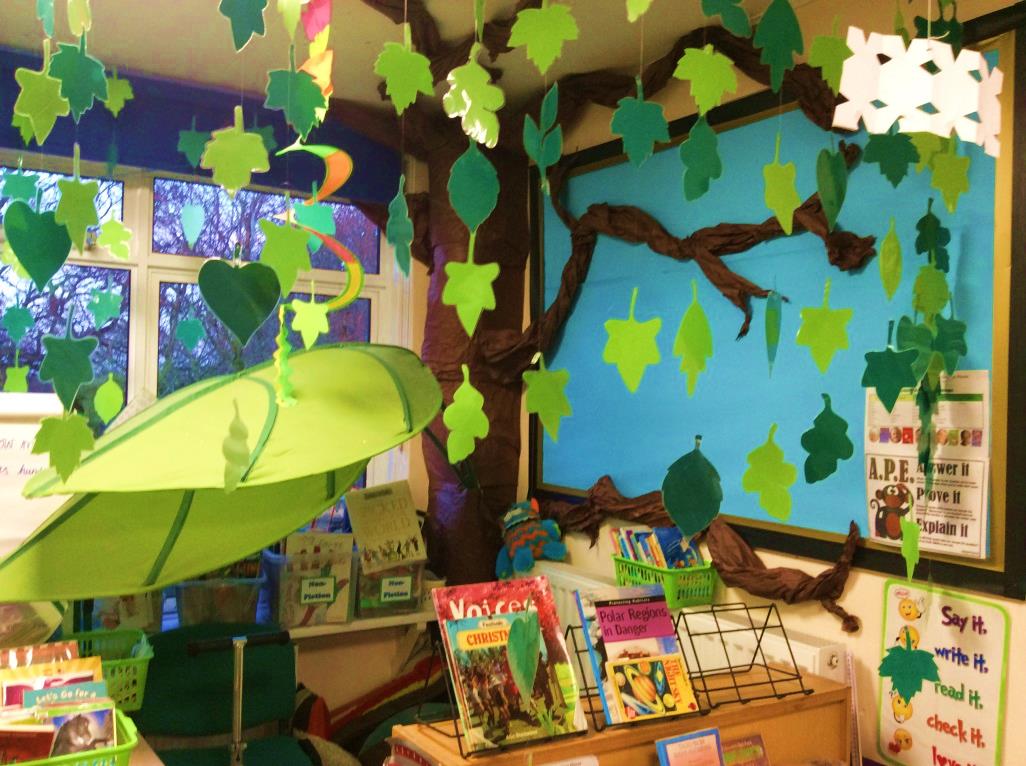 Some children find it difficult to cope with the excitement and stimulation of playtimes, and for them we use a dedicated classroom with more structured indoor games and its own, quieter outdoor area. BehaviourChildren behave well at Southway and we expect and encourage them to take responsibility for what they do. Classes agree their class charters rules at the beginning of the year, underpinned by Southway Sun and Stars charter agreed as part of our Rights Respecting Schools ethos: 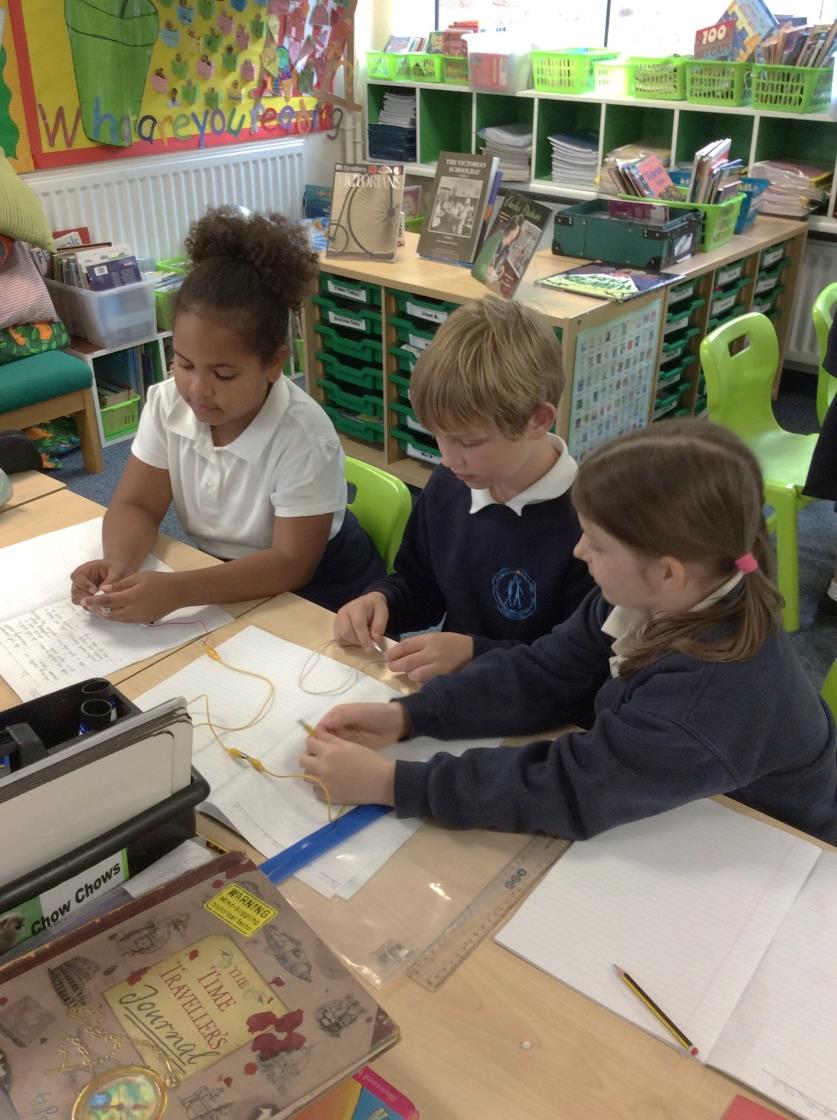 We believe that children respond best to praise and positive behaviour management techniques, and reward good behaviour in a number of ways. House points are always popular rewards, but so also is our weekly commendation assembly, in which good learning, effort, attitudes or behaviour are recognised and written in the commendation book, standing in the entrance foyer. At the end of each term we hold a special Teachers’ ‘Golden Awards’ assembly, during which children’s efforts over the preceding term are celebrated. Parents/carers of these children are notified in confidence in advance, so they can share their childrens’ successes. School uniform At Southway we encourage children to wear school uniform to show they are a proud part of our school community. BoysWhite polo-shirt / white shirt	Navy blue sweatshirt with logoDark grey/black trousers or shortsNavy fleece with logo (optional)Black ‘leather look’ shoes – no boots / canvas shoesBlack/grey/navy/white socks (no logos)GirlsWhite polo shirt / white blouseNavy blue sweatshirt / cardigan with logoDark grey/navy/black skirt or school style trousersBlue & white striped or checked summer dressNavy fleece with logo (optional)Black ‘leather look’ shoes – no boots, canvas shoes heels or backless sandalsBlack/grey/navy/white socks or tights (no logos)PE UniformHouse colour t-shirt with school logoRoyal blue shorts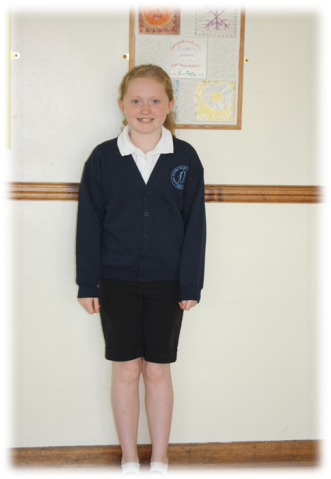 SweatshirtPlimsolls or trainers are required for field or playground gamesTrack-suit for outdoor PE in cold weather (preferably navy blue or black) A cloakroom bag for PEFootball boots are not compulsory but may be bought if desiredSwimming KitSwimming costumeSwimming hat (compulsory for all – can be purchased from the office)Towel  All in a named bag (swimming bags can be bought from the office)As regards the school logo, as long as your child wears the correct school colours we do not insist on having the school logo.  However, the items do have to be completely plain and free of any other logo/brand name.Uniform for saleSchool uniform with the logo can be purchased from Sussex, Uniforms, Bridge Road Business Park, Unit 1 & 2, Bridge Rd, Haywards Heath RH16 1TX www.sussexuniforms.co.ukJewellery and HairLong hair should be tied back. Extreme hairstyles are not permitted.  Jewellery should not be worn to school. If your child has pierced ears, small stud ear-rings are allowed, but must be removed or taped up for PE and games. If your child wears a watch to school, s/he must be responsible for it. MedicAlert bracelets are permitted.Personal BelongingsAlthough we welcome items of interest that support the class Learning Journey, staff cannot accept responsibility should they get lost or broken. It is far better to leave any personal items at home, especially if they are of value. Children are expected to be responsible for their own personal school equipment, which should be clearly named.                  School meals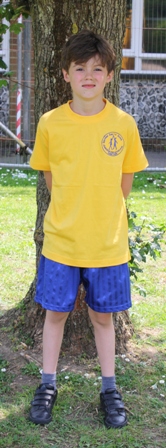 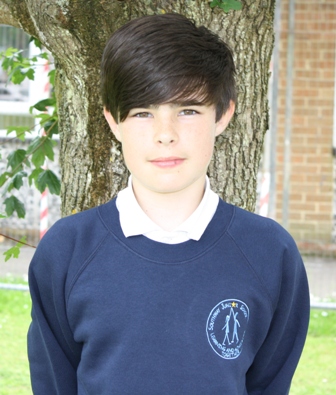 Tasty, nutritious hot meals are provided by Chartwells and can be ordered online in advance https://westsussex.mealselector.co.uk//: or you can phone them on 0845 603 7998. Meals cost £2.30 per day. Families in receipt of certain benefits (eg Income support) are entitled to free school meals – please ask for a form from the school office. Children may bring in a packed lunch, which they eat with their year group in the dining hall. In keeping with our  ethos, we ask that you provide a healthy lunch and suggest that it includes at least one item of fruit or vegetable and no more than one ‘treat’ (eg chocolate bar or packet of crisps). Fizzy drinks, cans or glass bottles are not allowed in school. Break time snackChildren can bring in a healthy fruit or vegetable snack for morning break time to keep them going until lunchtime.Water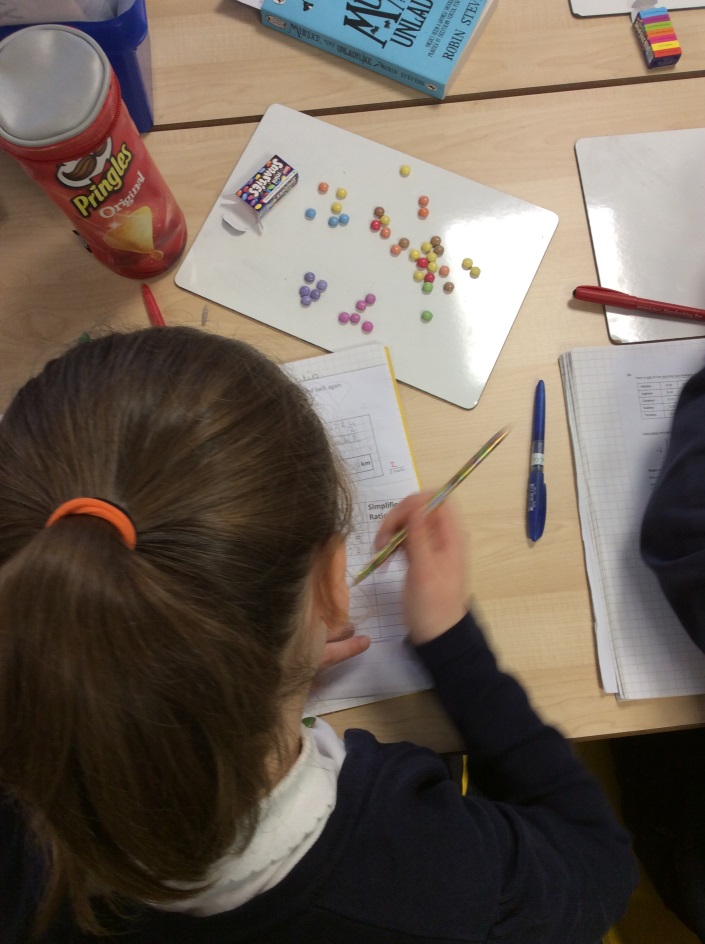 Every classroom has tap water available, and we recommend that children keep their own, named water bottle in class so they can stay properly hydrated throughout the day. Water bottles are available from the school office, price £1.20.Partnership with Parents, Carers and the Local CommunityAt Southway we value the relationships school has with parents and carers. The school has an ‘open-door’ policy to encourage parents/carers to alert the school of any issues which may be affecting a child, or to pop in should you wish to discuss something. Teachers escort their classes to the playground at the end of each day, and this is often a useful, informal opportunity to share good news or iron out any concerns. We build in various events to keep parents/carers involved in and informed about school life. These include:Parent consultation evenings in autumn & spring terms – an opportunity to discuss your child’s progress and learning with their class teacher.Interim Reports in the autumn term prior to consultation eveningsAnnual school reports in the summer term – a written summary of your child’s progress over the year and suggested targets for the following term.Fortnightly newsletter with key dates, events, reminders, school and community information.‘Meet the new teacher’ sessions at the end of the summer term, and at the beginning of the autumn term, when the year group’s curriculum and routines are explained.Curriculum workshops organised on an ad hoc basis to help parents/carers support their children at home. In the past we have run literacy, maths and ICT sessions, including internet safety and how we teach calculations.Curriculum leaflets – these are sent home at the end of each term, outlining the next term’s learning journey. They include helpful websites and suggestions of how you might enrich your child’s learning.Open Afternoons where parents and carers are invited in to spend time in classrooms with the children and share work.Home School Association (HSA)All parents/carers are automatically members of the HSA when they join the school community.  We are very lucky to have a really committed and dynamic committee which leads the fund-raising for school and runs social events for families and children. As well as the much-loved Christmas and Summer Fairs, the HSA holds termly children’s discos and other events such as the family bingo evening and adult quiz night. Thanks to their fund-raising, children at playtimes can now practise their balancing on the tyre parks and exercise their upper body strength on the adventure playground, and access our large wildlife pond. Governing BodyThe Governing Body is a mixture of Local Authority, Parent, Community and Staff Governors, who bring to the school a broad range of skills, interests and experience. The full Governing Body sits once a term and the committees usually meet each month. Minutes of the Full Governing Body meetings are published on our website.Induction and TransitionWe have very close links with The Gattons, our feeder Infants school, and staff from Years 2 and 3 work closely together throughout the year to ensure a smooth transition. During the summer term, children from Year 2 have various opportunities to work with teachers and Year 3 at Southway, so that they know the routines and are acclimatised to their new school. Parents and Carers are also invited to an induction meeting in the summer term on one of these transition mornings, so that they can see their children in what will be their new classroom. In Year 6, all children have a day in the summer term when they will attend their new secondary school. Year 6 teachers liaise closely with the Year 7 team to ensure as smooth a hand-over as possible. Our SENDCo also arranges extra visits where appropriate for some children. In addition, children in Years 5 and 6 will often have opportunities to attend enrichment courses at local secondary schools.  ResultsShown below are the end of Key Stage 2 results for the 2018 year six cohort. More detailed information can be found on the following website: https://www.compare-school-performance.service.gov.uk/school/125941 They are made up of test results for reading, maths and GPS (grammar, punctuation and spelling) and teacher assessments for writing and science. RWM is a combined measure of reading, writing and maths. Figures indicate the percentage reaching age expectations.Come and see us!We hope that this prospectus has given you a flavour of what Southway is all about, but nothing can compare with visiting the school in person. For details of prospective new parents meetings, or to make an appointment, please contact the school office on 01444 233824.We look forward to meeting you.Contact DetailsSouthwayBurgess HillWest SussexRH15 9SUTel:		01444 233824Email		parentline@southwayjunior.co.ukWebsite	http://www.southwayjunior.co.ukHeadteacher:		Mr Pete NewboldChair of Governors:	Mr Peter Izard Year GroupAutumn TermSpring TermSummer TermYear 3Me and My World / HabitatsGeography focus – local  area studScience focus – Plants, living things in habitatsScoundrels at SeaHistory focus – Pirates, Vikings, Anglo-SaxonsScience focus – Human BodyBattles and BangsHistory focus – Roman Britain, PompeiiScience focus – Volcanoes, Rocks & SoilsYear 4Victorian Towns and Twisted TalesHistory focus – Victorian children, Queen Victoria, local area study, rich and poorMysterious MayaHistory – The Mayans – society studyGeography – The AmericasTo Infinity & BeyondScience focus - Earth and Space,Solids, Liquids & GasesYear 5Power & PalacesHistory focus – Tudors – Henry VIII, Elizabeth I, Court Life, Shakespeare, Town lifeWe’ll Meet AgainHistory- World War IIGeography – countries of EuropeScience – properties & changes of materialsSeas, Storms & SurvivalGeography focus – Rivers & Coasts, Map Skills, Water UsageScience – The Water Cycle Year 6Frozen in TimeGeography focus – atlas skills, world maps, biomes, polar regionsWalk Like an EgyptianHistory focus – Egypt / Ancient CivilisationsGeography focus – The River NileBlood, Bones and Body BitsScience focus – Animals including humans – The Human BodyWe have the right to…We have the responsibility…Be looked after and kept safeLooking after ourselves and othersLearn and achieve togetherStaying focused , doing our best; challenging ourselvesBe treated equallyTreating others the way we would like to be treatedRelax and playPlaying fairly, showing equal respectA clean and tidy environmentLooking after our school grounds and equipment carefullyBe heardBy listening to everyone’s viewsSchool Reading Writing MathsGPSRWMSouthway 76%78%83%88%69%National 75%78%76%76%64%West Sussex 76%75%73%75%55%